Szakdolgozati és TDK témák és rövid leírásuk: 2016Dr. Reisinger Adriennradrienn@sze.hu 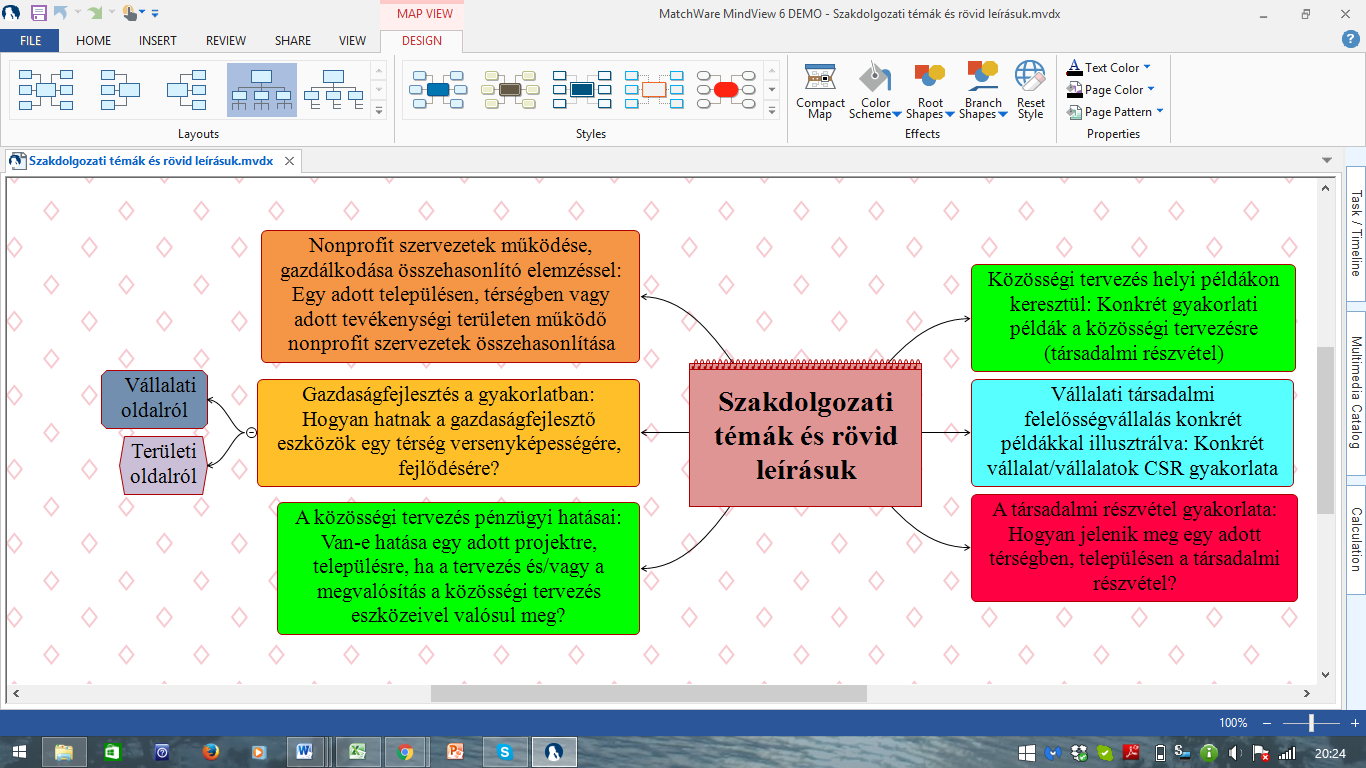 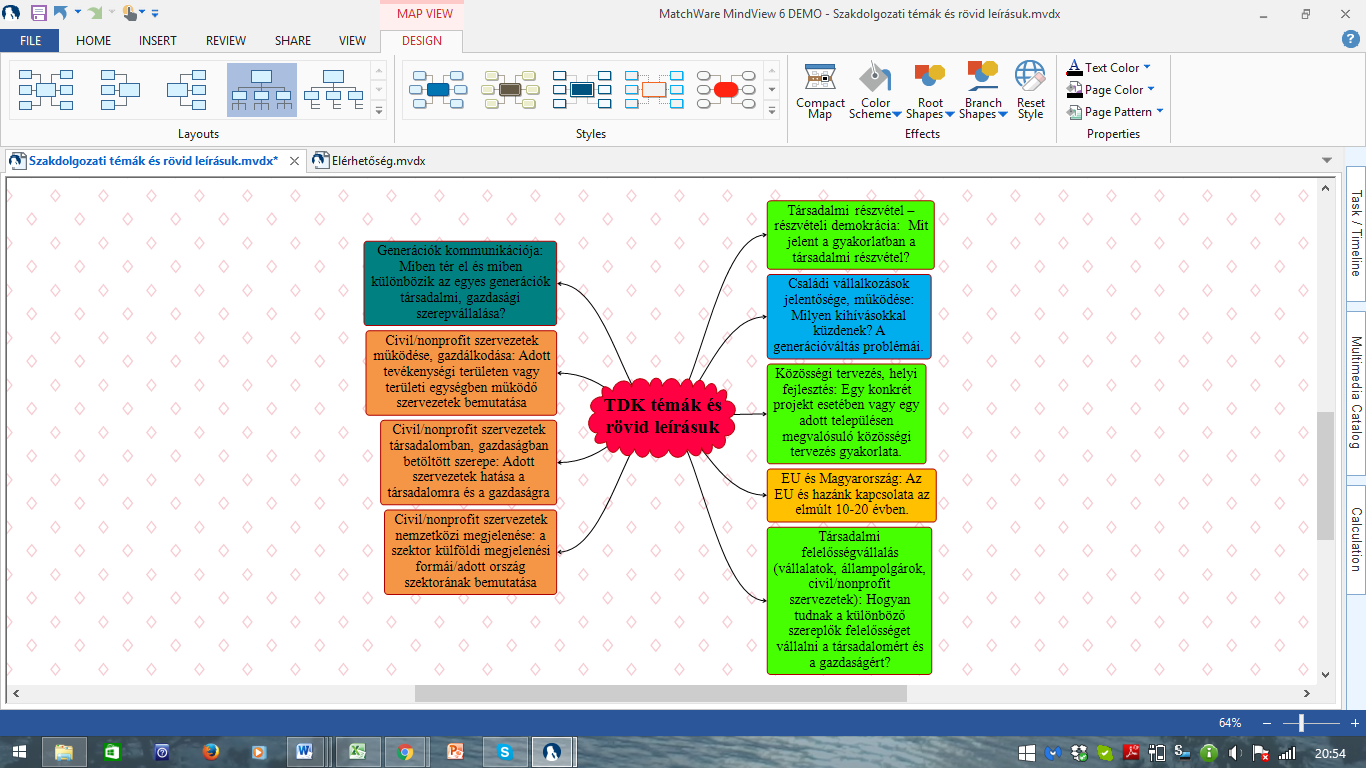 